Women with 
Disabilities Australia 
(विकलाँग महिलाएँ ऑस्ट्रेलिया)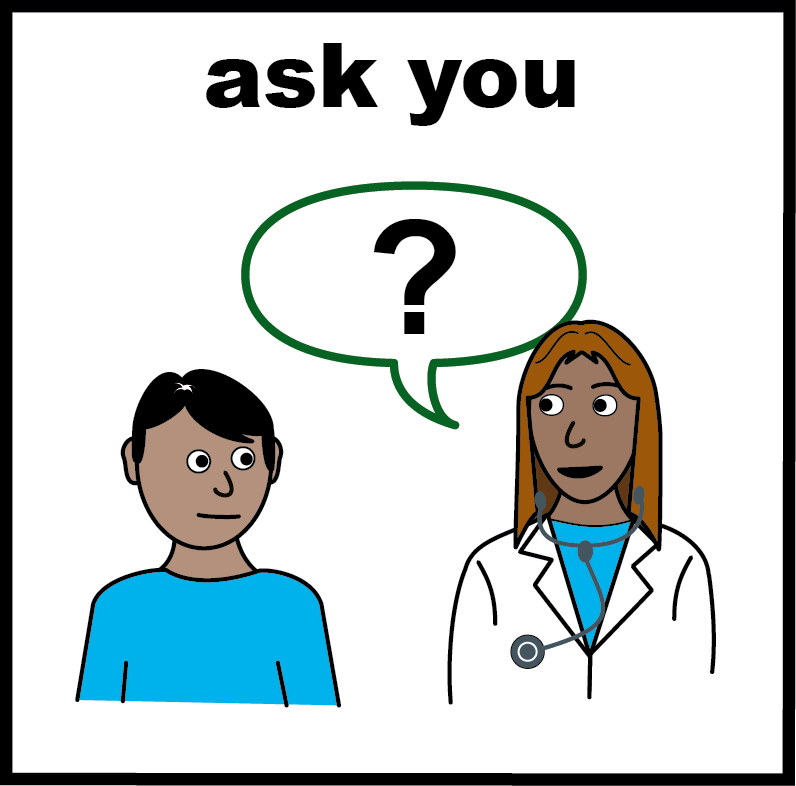 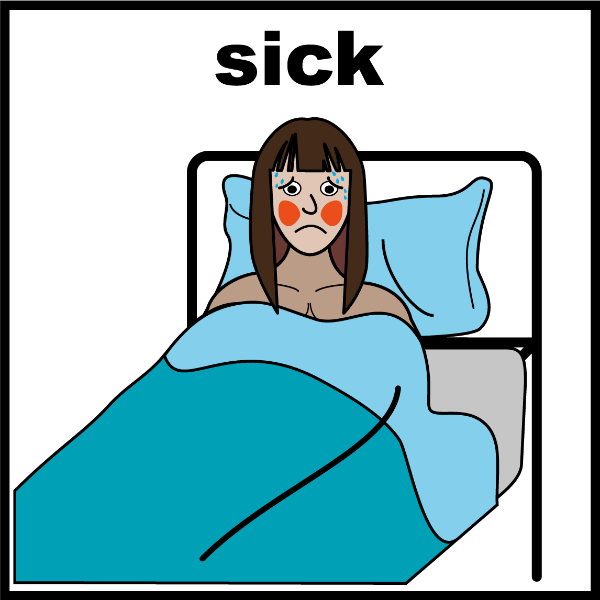 कोरोनावायरस के बारे में।
जिसे COVID - 19 भी कहा जाता है।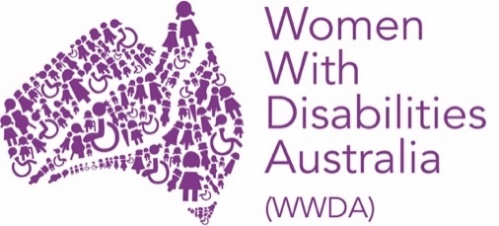 यह पुस्तक कोरोनोवायरस के बारे में है।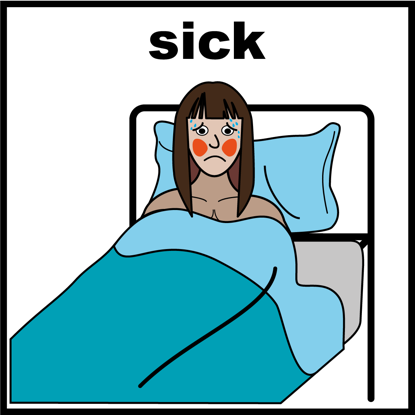 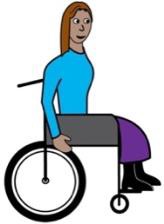 हमने यह किताब विकलांगता से ग्रस्त महिलाओं और लड़कियों के लिए लिखी है।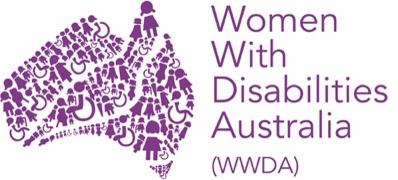 हम विकलाँग महिलाएँ ऑस्ट्रेलिया हैं।
कोरोनावायरस क्या है?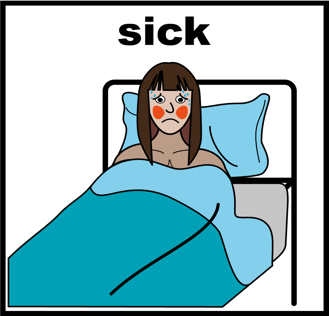 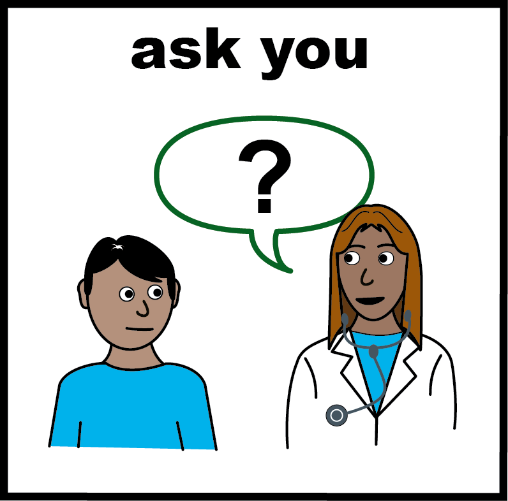 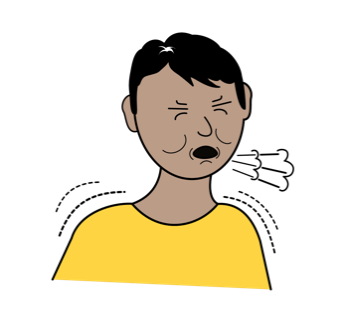 कोरोनावायरस एक बुरे फ्लू या सर्दी की तरह है।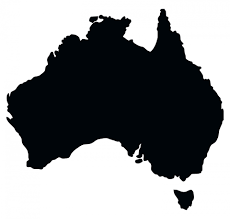 यह ऑस्ट्रेलिया में एक नया वायरस है।कोरोनावायरस को महामारी कहा गया है।
महामारी एक नया वायरस होती है जो विभिन्न देशों में फैल गया है।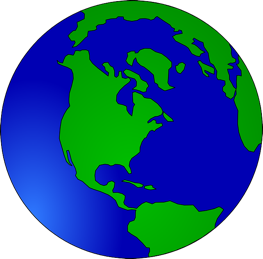 क्या मुझे कोरोनावायरस हो सकता है?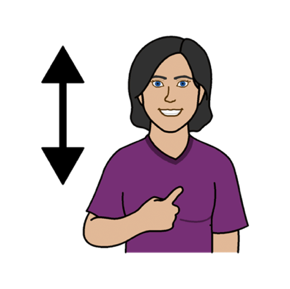 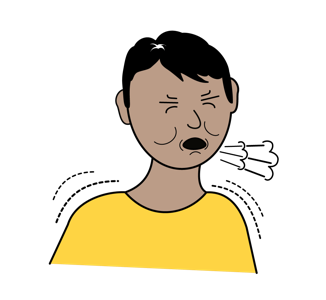 आप किसी अन्य व्यक्ति के साथ संपर्क के माध्यम से कोरोनोवायरस प्राप्त कर सकते हैं जिसमें कोरोनावायरस है।जैसे जब कोई वायरस वाला व्यक्ति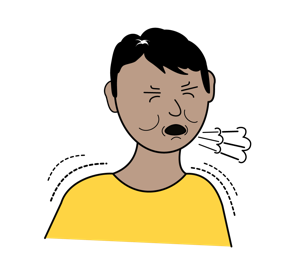 आपके आस-पास खांसी या छींकता हैं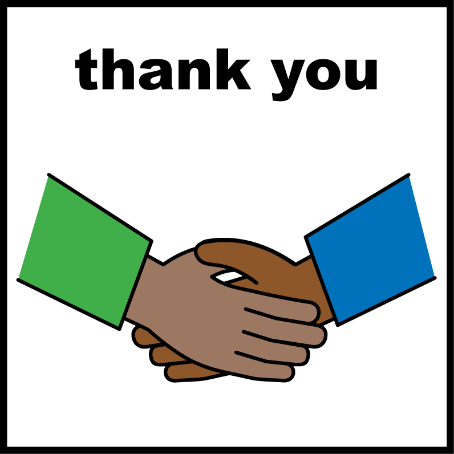 आपसे हाथ मिलाता हैकिसी ऐसी चीज़ को छूता है जिसे आप छूते हैं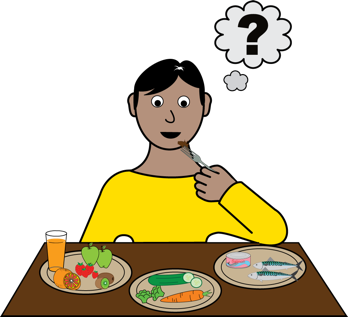 आपके साथ पेय या भोजन सांझा करता है।मैं कैसे स्वस्थ रह सकती हूँ?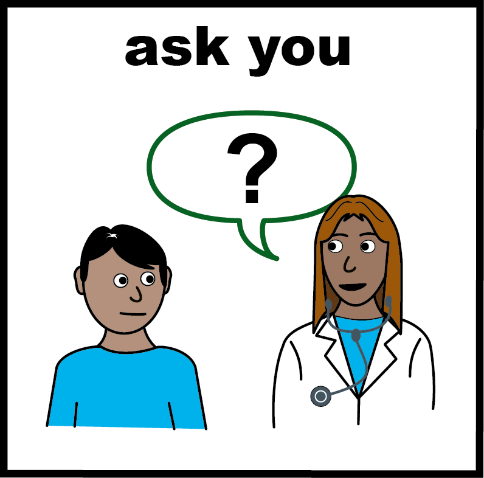 खुद को और दूसरों को कोरोनावायरस होने से बचाने के लिए आप कुछ चीजें कर सकती हैं।आप यह कर सकती हैं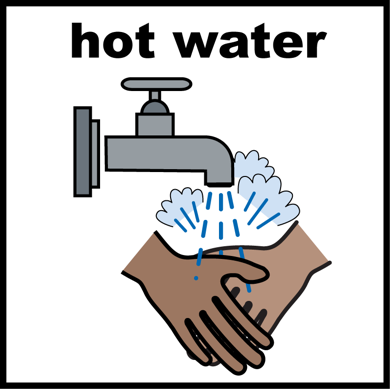 अपने हाथों को साबुन और गर्म पानी से धोएंअपने चेहरे को छूने की कोशिश न करें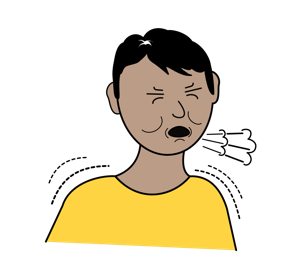 ऐसे लोगों से दूर रहें जो बीमार हैंलोगों की भीड़ वाले स्थानों से बचें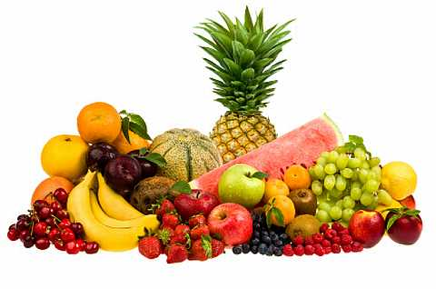 फल और सब्जियां खाएंपर्याप्त नींद लें।मुझे कैसे पता चलेगा कि मुझे कोरोनावायरस है?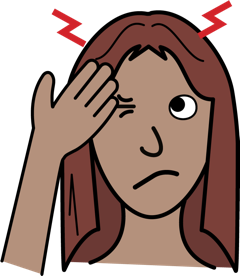 यदि आपको कोरोनावायरस है तो आपको खांसी 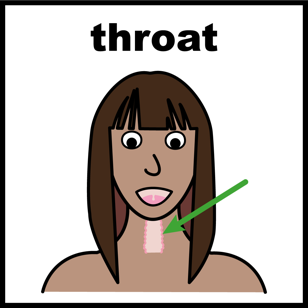 गला खराब होना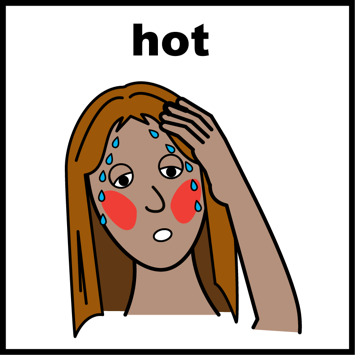  बहुत गर्मी महसूस करना सिर में दर्द होना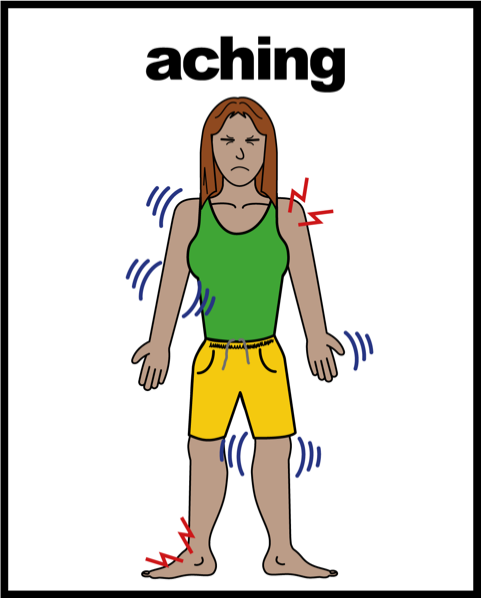  शरीर में दर्द होनाथकावट महसूस हो सकती है।अगर मैं बीमार हो जाऊं तो मैं क्या करूं?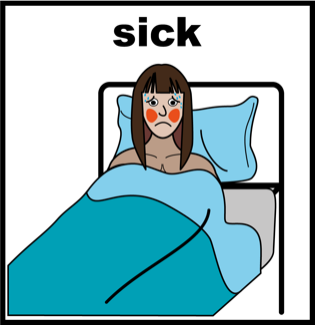 यदि आप अस्वस्थ महसूस करते हैं या कोरोनोवायरस के लक्षण हैं तो ध्यान रखें कि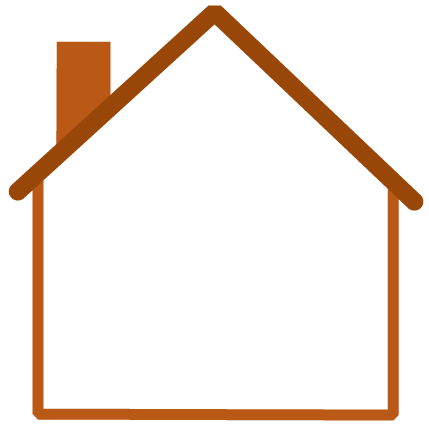 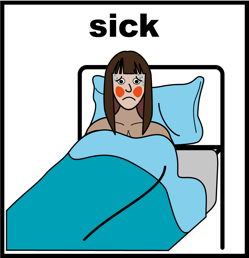 अगर हो सके तो घर पर रहें दूसरे लोगों को मिलने का प्रयास न करें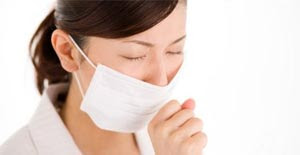 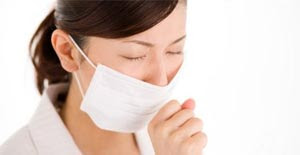 खांसी होने पर अपना मुंह ढक कर रखेंजब अन्य लोगों के आसपास हो तो मास्क पहनें।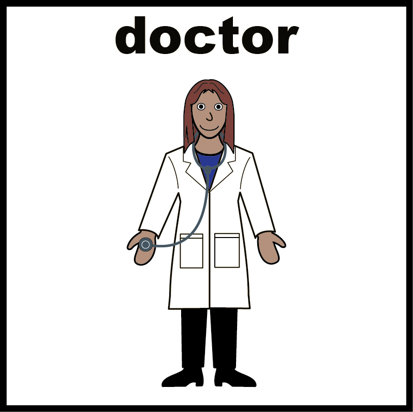 अपने डॉक्टर को बुलाएं या एक नियुक्ति बुक करें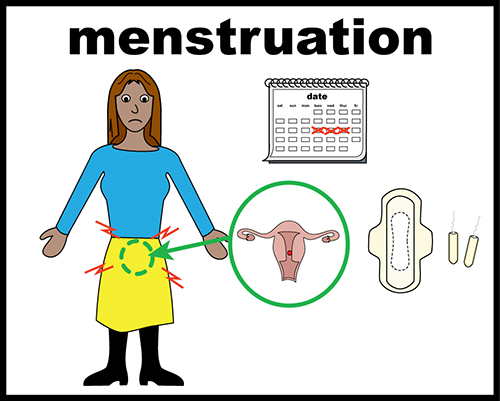 उन्हें बताएं कि आपको कोरोनावायरस हो सकता हैवे टेस्ट कर सकते हैं कि आपके पास वायरस है या नहीं।मदद कहां से प्राप्त करें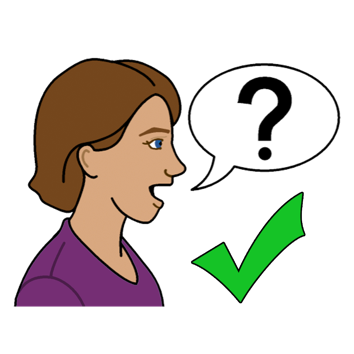 कोरोना वायरस के बारे में मदद या अधिक जानकारी प्राप्त करने के लिए आप संपर्क कर सकते हैंकोरोनावायरस स्वास्थ्य सूचना लाइन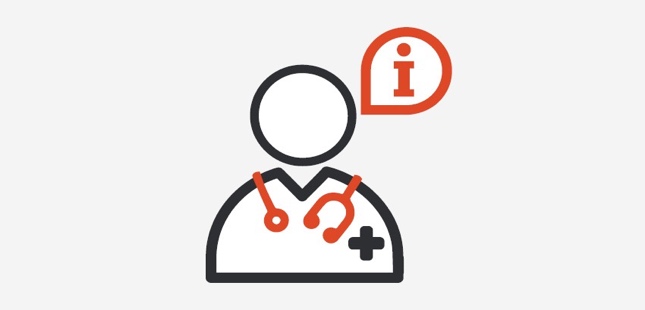  दिन हो या रात ………… .. 1800 020 080 पर कॉल करेंहैल्थ डारेक्ट
दिन हो या रात ………… .. 1800  022  222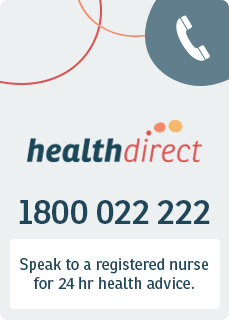 पर कॉल करें
एम्बुलेंस
यदि आप बहुत बीमार हैं या सांस नहीं ले सकते हैं तो 000…………..  पर कॉल करें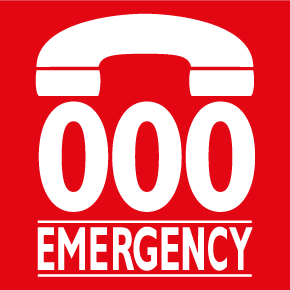 राष्ट्रीय रिले सेवा
यदि आप बहरे हैं या बोलने की असमर्थता है तो 1800 555 677	…………..  पर कॉल करें।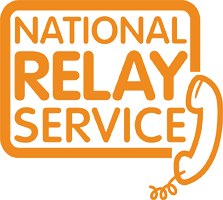 टीटीवाई ………….  133  677अनुवाद और दुभाषिया सेवा
अगर आपको अनुवादक की जरूरत है तो 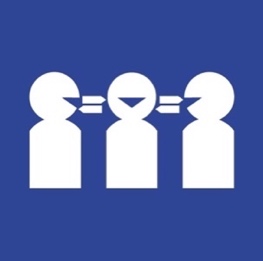 131 450  ………… .. पर कॉल करेंअधिक जानकारी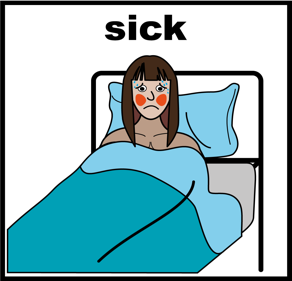 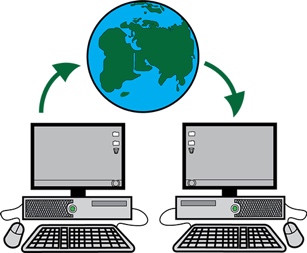 आप कोरोनोवायरस के बारे में अधिक जानकारी और अपडेट प्राप्त कर सकते हैं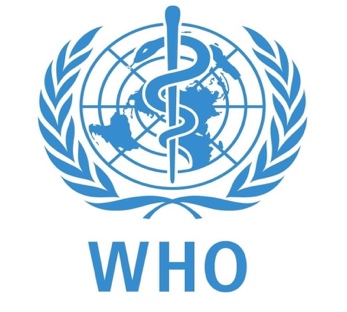 विश्व स्वास्थ्य संगठन www.who.int/emergencies/diseases/novel-coronavirus-2019 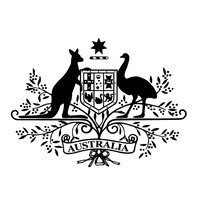 ऑस्ट्रेलियाई सरकार www.health.gov.au/news/health-alerts/novel-coronavirus-2019-ncov-health-alertधन्यवाद
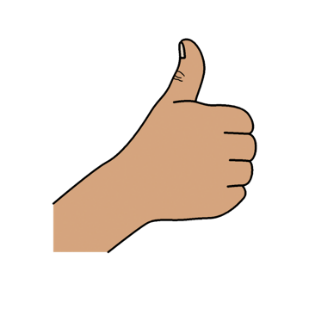 इस पुस्तक का लेखन किसने किया है?इस पुस्तक का लेखन Women With Disabilities Australia (विकलाँग महिलाएँ ऑस्ट्रेलिया) ने 2020 में किया।यह पुस्तक केवल सामान्य शिक्षा एवं सूचना के लिए है। कॉपीराइट© कॉपीराइट Women With Disabilities Australia (WWDA) Inc. 2020(विकलाँग महिलाएँ ऑस्ट्रेलिया [WWDA] इंक. 2020)इस पुस्तक में कॉपीराइट और पेटेंट सहित सभी बौद्धिक संपदा अधिकारों का स्वामित्व और लाइसेंस Women With Disabilities Australia Inc. (विकलाँग महिलाएँ ऑस्ट्रेलिया इंक.) के पास है।इस पुस्तक में प्रयुक्त चित्रEasy on the I Images © 2019 Leeds and York Partnership NHS Foundation Trust। अनुमति के साथ प्रयोग किए गए। www.easyonthei.nhs.uk
The Picture Communication Symbols © 2019 by Mayer Johnson LLC a Tobii Dynavox company। अनुमति के साथ प्रयोग किए गए। www.tobiidynavox.com